An dasDosimetrielabor Seibersdorfz.H. Christian Gärtner, MSc2444 Seibersdorfeichstelle@dosimetrielabor.atAuftrag zur Eichung von StrahlenschutzdosimeternFirmaKontaktpersonRechnungsadresse (falls unterschiedlich zu obiger Firmenadresse)Lieferadresse (falls unterschiedlich zu obiger Firmenadresse)	Die Meßgeräte werden in Seibersdorf abgeholt.	Die Meßgeräte sollen versichert zurückgesendet werden.	Versicherungswert der Meßgeräte: € 		(keine Angabe = € 5.000,00 pro Gerät)Datum, Name, UnterschriftListe der zu eichenden Meßgeräte1. Dosimeter bzw. Anzeigegerät und Detektor2. Dosimeter bzw. Anzeigegerät und Detektor3. Dosimeter bzw. Anzeigegerät und Detektor4. Dosimeter bzw. Anzeigegerät und DetektorWichtige HinweiseTermine: Als Eichtermine stehen fünf Termine pro Jahr zur Verfügung. Genauere Informationen finden Sie auf unserer Homepage  (http://www.dosimetrielabor.at/).Anmeldung: Eine Anmeldung ist unbedingt erforderlich, entweder per Mail (eichstelle@dosimetrielabor.at) oder per Telefon (+43 50550 2528). Bitte senden Sie keine Meßgeräte ohne Anmeldung zu uns.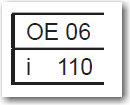 Zulassung: Bitte achten Sie darauf, daß die Meßgeräte eine in Österreich gültige Zulassung besitzen und eine österreichische Zulassungsbezeichnung auf jedem Meßgerät angebracht ist (Beispiel siehe rechts).Gerätezustand: Bitte achten Sie darauf, daß die Meßgeräte funktionsfähig sind. Für nicht funktionsfähige, nicht eichfähige Dosimeter oder rückgewiesene Dosimeter beträgt die Rückweisungsgebühr 50% der Kosten laut Preisliste zuzüglich eventueller Versandkosten (siehe Preisliste).Batterien: Für jedes Meßgerät, das ohne oder mit leeren Batterien bzw. Akkus bei uns eintrifft, verrechnen wir eine zusätzliche Pauschale (siehe Preisliste).Wareneingang: Die Meßgeräte müssen spätestens zum Einsendeschluß um 12:00 Uhr bei uns im Haus sein. Alle Termine des aktuellen Jahres sowie den dazugehörigen Einsendeschluß finden Sie auf unserer Homepage  (http://www.dosimetrielabor.at) unter dem Menüpunkt „Eichtermine“. Meßgeräte, die später bei uns eintreffen, werden bei uns bis zur darauffolgenden Eichwoche gelagert.Versand / Abholung: Statt der Rücksendung der Meßgeräte per Post bzw. Botendienst kann eine Selbstabholung im Zentralmagazin in Seibersdorf werktags von 08:30 Uhr bis 13:30 Uhr nach erfolgter Verständigung durch das Dosimetrielabor erfolgen.Transportversicherung: Es kann eine versicherte Rücksendung der Meßgeräte erfolgen, die Versicherungskosten in Höhe von 1‰ des angegebenen Versicherungswertes werden dem Auftraggeber weiterverrechnet. Ohne Wertangabe werden € 5.000,00 pro Meßgerät angenommen, die Versicherungskosten sind entsprechend € 5,00 pro Meßgerät.	Firmenname	Abteilung	Straße	PLZ, Ort	Name	Telefonnummer	Mail	Bestellnummer	Firmenname	Abteilung	zu Handen	Straße	PLZ, Ort	Firmenname	Abteilung	zu Handen	Straße	PLZ, OrtType, SeriennummerZubehör(zusätzlich mitgeschickte Teile, z.B. Gebrauchsanweisungen, Kabel, …)Type, SeriennummerZubehör(zusätzlich mitgeschickte Teile, z.B. Gebrauchsanweisungen, Kabel, …)Type, SeriennummerZubehör(zusätzlich mitgeschickte Teile, z.B. Gebrauchsanweisungen, Kabel, …)Type, SeriennummerZubehör(zusätzlich mitgeschickte Teile, z.B. Gebrauchsanweisungen, Kabel, …)